Wellsville Frontier Days, Inc. 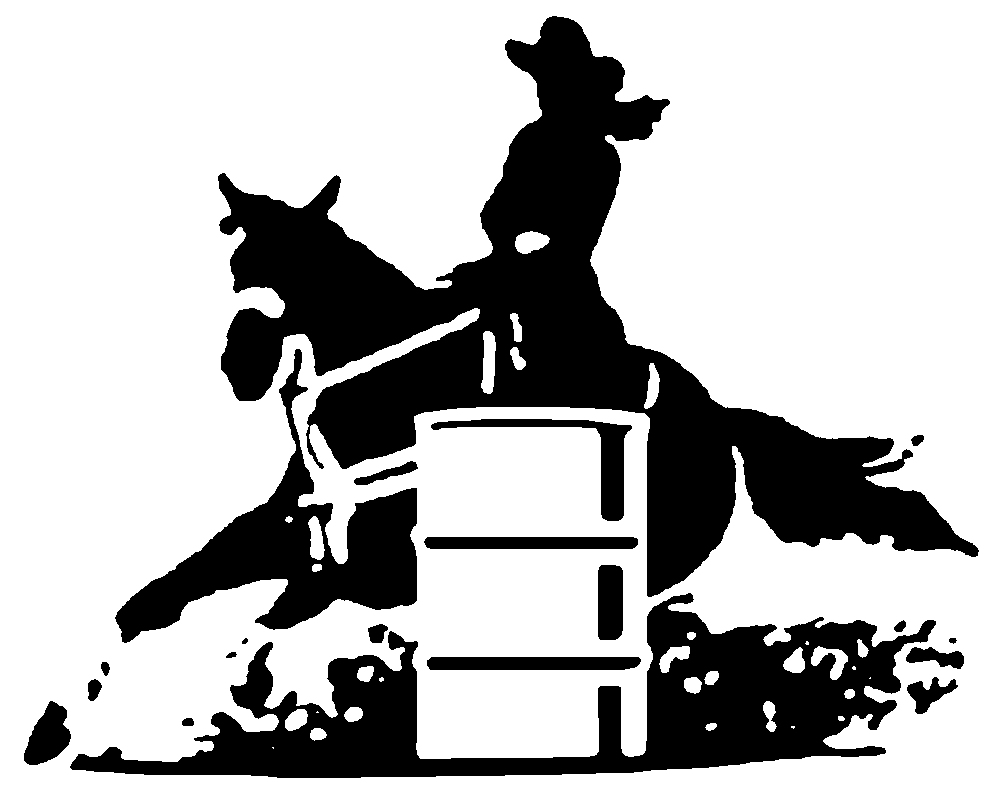 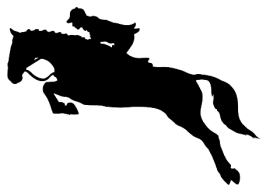 P.O. Box 24675Carroll StreetWellsville, PA  17365www.wellsvillefrontierdaysinc.com2023 Sponsorship FormEstablished in 1961, Wellsville Frontier Days, Inc. (WFD) is a local nonprofit horse related, family oriented, volunteer run organization.  We need your help to support our organization to ensure we will be here for years to come.   Your donation will help us with:Scholarship programsDonations to SPCA Equine RescueRodeos and Horse ShowsGrounds maintenanceSupporting the Wellsville Boots & Saddle 4-H clubThank you for your sponsorship.  Your advertisement will be placed in the handouts for both Memorial Day and Labor Day Rodeos held at WFD.  We encourage you to come to our events.  Please contact Wendy Leathery at (717) 968-0499 or “wleathery@comcast.net” with any questions.Checks should be made payable to “Wellsville Frontier Days, Inc.” and returned by April 30, 2023.  Please make your selections below and mail to:  Wellsville Frontier Days, Inc. PO Box 246 Wellsville, PA 17365___  $30  Business card size ad (1/3 page) ___  $70  Half page size ad + 2 rodeo tickets___  $100  Full page size ad + 4 rodeo tickets___  $150  Full page size ad + 4 rodeo tickets + Banner (supplied by Sponsor) displayed in ourrodeo arena all season (April – November)___  $200  Bucking Chute Banner:  Full page size ad + 4 rodeo tickets + Banner (supplied by           Sponsor) displayed on the Bucking Chutes (April – November).  ONLY 5 spots available (first come 	first serve)Attach three (3) copies of business card/artwork if applicable.Name of person or business as you would like it to appear in print/or to be announced: ________________________________________________________________________________Address: ________________________________________________________Phone #: ________________________________________________________Email: __________________________________________________________Website: ________________________________________________________*** Brief description of services (this will be what the announcer uses during events – so please give specifics): _____________________________________________